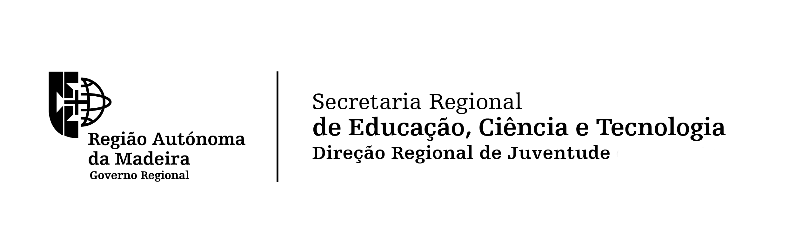 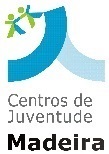 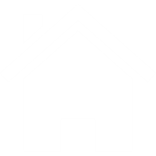 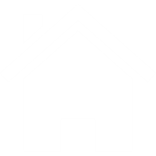 O pedido de apoio deve ser solicitado nos termos do artigo 21.º da Portaria n.º 178/2018, de 30 de maio, com a antecedência mínima de 10 dias úteis sobre a data da utilização/realização da atividade.Preencher um formulário para cada pedido de apoio. Enviar o formulário, devidamente preenchido, para o email drj@madeira.gov.pt.Data   1   REQUERENTE Entidade        Sede        NIPC           Email        Contacto telefónico                  Contacto telefónico (alternativo)        Pessoa responsável         2   CENTRO DE JUVENTUDE  Calheta          Funchal          Porto Moniz          Porto Santo          Santana  3   DETALHES DA RESERVA Data de entrada          Data de saída      N.º de noites        Necessidades Especiais    Não      SimSe SIM, especifique:        4   JUSTIFICAÇÃO Descrição da entidade requerente:        Nome da atividade / evento (indicar a data e local de realização):        Objetivos da atividade /evento:        Destinatários:       Fundamentação do pedido de apoio:      (Justificar a importância do apoio da DRJ para a viabilização da atividade, referir se existe envolvimento dos jovens na mesma e de que forma é uma mais valia a utilização do Centro de Juventude, bem como o impacto da atividade/evento junto dos jovens)Hóspedes (no caso de não dispor do número definitivo, indicar o número estimado)Hóspedes (no caso de não dispor do número definitivo, indicar o número estimado)Hóspedes (no caso de não dispor do número definitivo, indicar o número estimado)N.º HóspedesIDADEGÉNERO      GÉNERO      N.º HóspedesIDADEMASC.FEM.N.º Hóspedes3 - 11 anos12 - 30 anos> 31 anosTOTALTOTALTOTAL